ANGLEŠČINA 9. RAZRED, 4. TEDEN ( 6. 4. – 10. 4. 2020)Hello again, my dear students.How is life inside the house? What are you doing these days – drawing, writing, playing video games, reading, playing board games, gardening on your balcony, cooking, baking …? I’m looking forward to hearing from you. You can always write an e-mail to talk to me.And how is your English? Let’s learn some more!Info: V kolikor bi kdo želel dostop do našega učbenika in DZ, mi napišite po el. pošti, da vam pošljem navodila in kodo za dostop. V pomoč vam bo predvsem DZ, saj lahko pogledate rešitve.Ta teden bomo predvsem utrjevali, in sicer 5. enoto.1.)  V učbeniku na strani 56 rešite od naloge 1 do naloge 6 v zvezek. Napišite naslov Review in nato odgovorite na vprašanja s celimi stavki, razen 5. naloga (lahko samo rešitve).Na strani 57 preberite Zgodbo The Swiss Family Robinson ( smo brali že prejšnje dele, če ste pozabili, polistajte malo po učbeniku za nazaj).2.) V delovnem zvezku rešite vse naloge na straneh 46 in 47.Kot ste do sedaj že navajeni, mi do petka, 10. 4. 2020, pošljite poslikane naloge na mail.Stay well, take care of yourselves and don't forget to enjoy You English teacher Barbara   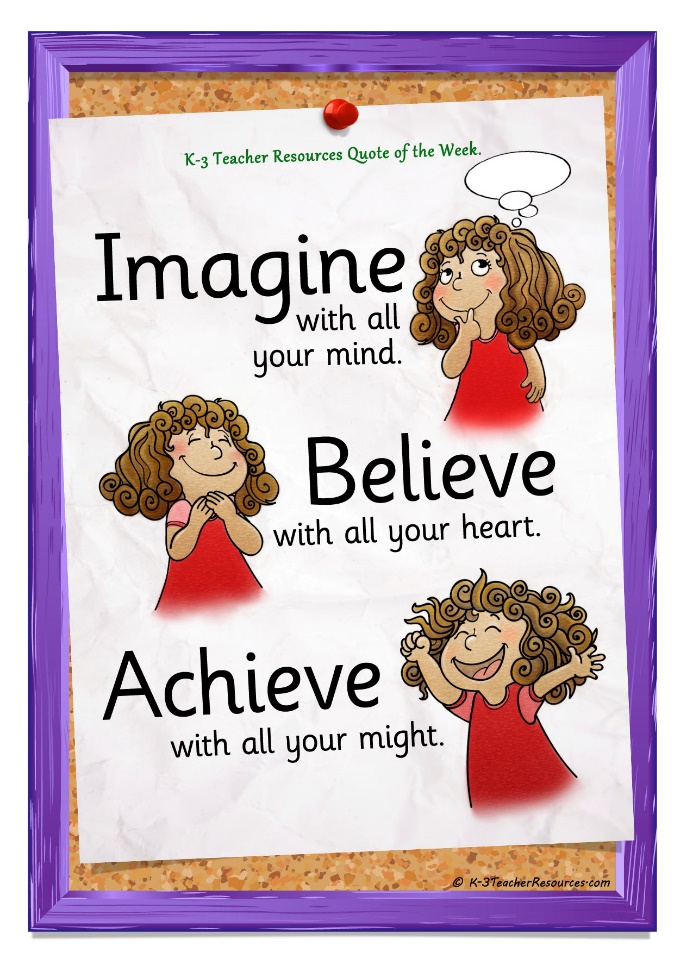 